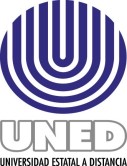 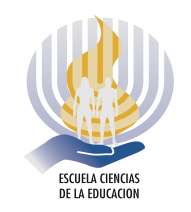 UNIVERSIDAD ESTATAL A DISTANCIA VICERRECTORÍA ACADÉMICA ESCUELA DE CIENCIAS DE LA EDUCACIÓN CENTRO DE INVESTIGACIONES EN EDUCACIÓN (CINED)   _______________________________________________________________________________________INSTRUMENTO PARA LA INSCRIPCIÓN DE LÍNEAS DE INVESTIGACIÓNNombre de la Línea de Investigación: Instancia proponente: Propósito general: Objetivos específicos: Justificación teórica conceptual: Antecedentes institucionales: Áreas temáticas de estudio en la línea de investigación: Áreas de vinculación a otras líneas de investigación: Áreas de aplicación: Productos esperados: Limitaciones y alcances: 